CALCIO A CINQUESOMMARIOSOMMARIO	1COMUNICAZIONI DELLA F.I.G.C.	1COMUNICAZIONI DELLA L.N.D.	1COMUNICAZIONI DEL COMITATO REGIONALE MARCHE	1NOTIZIE SU ATTIVITA’ AGONISTICA	2COMUNICAZIONI DELLA F.I.G.C.COMUNICAZIONI DELLA L.N.D.COMUNICAZIONI DEL COMITATO REGIONALE MARCHEPer tutte le comunicazioni con la Segreteria del Calcio a Cinque - richieste di variazione gara comprese - è attiva la casella e-mail c5marche@lnd.it; si raccomandano le Società di utilizzare la casella e-mail comunicata all'atto dell'iscrizione per ogni tipo di comunicazione verso il Comitato Regionale Marche. FUTSAL DAY Il Settore Giovanile e Scolastico Nazionale, come già avvenuto lo scorso anno, il prossimo 6 Gennaio   organizza in tutte le regioni la giornata del FUTSAL DAY: una giornata, organizzata in collaborazione con la Divisione Calcio a 5, dedicata alle categorie di base del Calcio a 5.Il Coordinamento Federale Regionale Marche FIGC/SGS in collaborazione con la Delegazione Regionale Calcio a 5 organizza l’evento presso il “PalaScherma” Via Monte Pelago, 10 - Ancona dalle ore 09.00 alle ore 12.00 del 6 gennaio 2019.Il tema dell’evento sarà “I LOVE FUTSAL – Promozione del Futsal Giovanile e dell’Attività di Base delle Scuole Calcio a 5”.NOTIZIE SU ATTIVITA’ AGONISTICACOPPA ITALIA CALCIO A 5RISULTATIRISULTATI UFFICIALI GARE DEL 05/01/2019Si trascrivono qui di seguito i risultati ufficiali delle gare disputateGIUDICE SPORTIVOIl Giudice Sportivo, Marco Marconi, nella seduta del 05/01/2019, ha adottato le decisioni che di seguito integralmente si riportano:GARE DEL 5/ 1/2019 PROVVEDIMENTI DISCIPLINARI In base alle risultanze degli atti ufficiali sono state deliberate le seguenti sanzioni disciplinari. A CARICO DIRIGENTI AMMONIZIONE CON DIFFIDAallontanato per intervento inopportuno nei confronti dell’Arbitro.A CARICO CALCIATORI ESPULSI DAL CAMPO SQUALIFICA PER DUE GARA/E EFFETTIVA/E SQUALIFICA PER UNA GARA/E EFFETTIVA/E A CARICO CALCIATORI NON ESPULSI DAL CAMPO SQUALIFICA PER UNA GARA PER RECIDIVA IN AMMONIZIONE (II INFR) AMMONIZIONE I infr DIFFIDA 							F.to IL GIUDICE SPORTIVO 						   	           Marco MarconiTABELLONE E PROGRAMMA GAREQUARTI DI FINALEGIOVEDI’ 3 GENNAIO 2019OSTRENSE – REAL ANCARIA					4-7JESI CALCIO A 5 – GROTTACCIA 2005				2-1CAMPOCAVALLO – PIEVE D’ICO CALCIO A 5			5-3POL.CAGLI SPORT ASSOCIATI – REAL SAN GIORGIO	5-2SEMIFINALIREAL ANCARIA – JESI CALCIO A 5				1-5CAMPOCAVALLO – POL.CAGLI SPORT ASSOCIATI 		2-1FINALEDOMENICA 6 GENNAIO 2019 ANCONA - PalaScherma Via Monte PelagoORE 18:30	FINALE	JESI CALCIO A 5 – CAMPOCAVALLOCOPPA MARCHE UNDER 19 CALCIO A CINQUETABELLONELa Società AMICI DEL CENTROSOCIO SP. si è aggiudicata la Coppa Marche Calcio a Cinque Under 19.SEMIFINALICANTINE RIUNITE CSI – HELVIA RECINA FUTSAL RECA		4-3AMICI DEL CENTROSOCIO SP. – PIETRALACROCE 73		5-3FINALECANTINE RIUNITE CSI – AMICI DEL CENTROSOCIO SP.		0-1RISULTATIRISULTATI UFFICIALI GARE DEL 05/01/2019Si trascrivono qui di seguito i risultati ufficiali delle gare disputateCOPPA MARCHE UNDER 17 CALCIO A CINQUERISULTATIRISULTATI UFFICIALI GARE DEL 05/01/2019Si trascrivono qui di seguito i risultati ufficiali delle gare disputateGIUDICE SPORTIVOIl Giudice Sportivo, Marco Marconi, nella seduta del 05/01/2019, ha adottato le decisioni che di seguito integralmente si riportano:GARE DEL 5/ 1/2019 PROVVEDIMENTI DISCIPLINARI In base alle risultanze degli atti ufficiali sono state deliberate le seguenti sanzioni disciplinari. AMMONIZIONE I infr DIFFIDA 							F.to IL GIUDICE SPORTIVO 						   	           Marco MarconiTABELLONE E PROGRAMMA GARESEMIFINALIREAL S.COSTANZO CALCIO 5 – REAL FABRIANO			5-1HELVIA RECINA FUTSAL RECA – AUDAX 1970 S.ANGELO		6-2FINALEDOMENICA 6 GENNAIO 2019 ANCONA – PalaScherma, Via Monte PelagoORE 12:30	FINALE	REAL S.COSTANZO CALCIO 5 – HELVIA RECINA FUTSAL RECACOPPA MARCHE UNDER 15 CALCIO A CINQUETABELLONELa Società AMICI DEL CENTROSOCIO SP. si è aggiudicata la Coppa Marche Calcio a Cinque Under 15.SEMIFINALIFUTSAL ASKL – AMICI DEL CENTROSOCIO SP.			0-4REAL S.COSTANZO CALCIO 5 – ACLI MANTOVANI CALCIO A 5	3-5FINALEAMICI DEL CENTROSOCIO SP. – ACLI MANTOVANI CALCIO A 5	7-1RISULTATIRISULTATI UFFICIALI GARE DEL 05/01/2019Si trascrivono qui di seguito i risultati ufficiali delle gare disputateGIUDICE SPORTIVOIl Giudice Sportivo, Marco Marconi, nella seduta del 05/01/2019, ha adottato le decisioni che di seguito integralmente si riportano:GARE DEL 5/ 1/2019 PROVVEDIMENTI DISCIPLINARI In base alle risultanze degli atti ufficiali sono state deliberate le seguenti sanzioni disciplinari. A CARICO CALCIATORI ESPULSI DAL CAMPO AMMONIZIONE I infr DIFFIDA F.to IL GIUDICE SPORTIVO 						   	           Marco MarconiPubblicato in Ancona ed affisso all’albo del C.R. M. il 05/01/2019.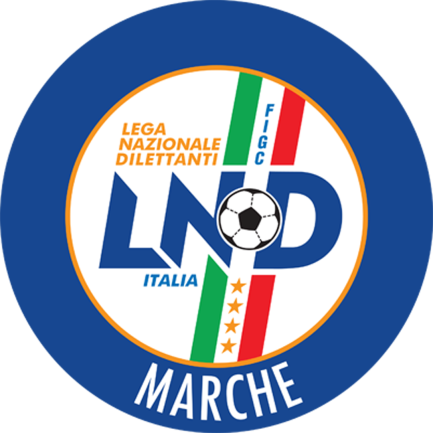 Federazione Italiana Giuoco CalcioLega Nazionale DilettantiCOMITATO REGIONALE MARCHEVia Schiavoni, snc - 60131 ANCONACENTRALINO: 071 285601 - FAX: 071 28560403sito internet: marche.lnd.ite-mail: c5marche@lnd.itpec: marche@pec.figcmarche.itStagione Sportiva 2018/2019Comunicato Ufficiale N° 61 del 05/01/2019Stagione Sportiva 2018/2019Comunicato Ufficiale N° 61 del 05/01/2019PIZZICHINI ANDREA(CAMPOCAVALLO) ANGELELLI MARCO(CAMPOCAVALLO) LODDO GIANMARCO(REAL ANCARIA) GRAVINA MARCO(CAMPOCAVALLO) TITTARELLI ANDREA(JESI CALCIO A 5) BUCCI ENRICO(POL.CAGLI SPORT ASSOCIATI) ORLANDONI GIORGIO(CAMPOCAVALLO)BURONI SAMUELE(POL.CAGLI SPORT ASSOCIATI)MOCHI MASSIMO(POL.CAGLI SPORT ASSOCIATI)ORLANDI MICHELE(POL.CAGLI SPORT ASSOCIATI)FIRMANI LEONARDO(REAL ANCARIA)Quarti di Finale 03/01/2019Semifinali05/01/2019Finale06/01/2019VincenteGara n° 1pos. 1 OSTRENSEpos. 1 OSTRENSEREAL ANCARIAGara n° 1pos. 2 REAL ANCARIApos. 2 REAL ANCARIAJESI CALCIO A 5Gara n° 2pos. 3 JESI CALCIO A 5pos. 3 JESI CALCIO A 5JESI CALCIO A 5Gara n° 2pos. 4 GROTTACCIA 2005pos. 4 GROTTACCIA 2005Gara n° 3pos. 5 CAMPOCAVALLOpos. 5 CAMPOCAVALLOCAMPOCAVALLOGara n° 3pos. 6 PIEVE D’ICO CALCIO A 5pos. 6 PIEVE D’ICO CALCIO A 5CAMPOCAVALLOGara n° 4pos. 7 POL.CAGLI SPORT ASS.pos. 7 POL.CAGLI SPORT ASS.POL.CAGLI SPORT ASS.Gara n° 4pos. 8 REAL SAN GIORGIOpos. 8 REAL SAN GIORGIOSemifinali04/01/2019Finale05/01/2019VincenteGara n° 1pos. 1 CANTINE RIUNITE CSIpos. 1 CANTINE RIUNITE CSICANTINE RIUNITE CSIGara n° 1pos. 2 HELVIA RECINA FUTSALpos. 2 HELVIA RECINA FUTSALAMICI DEL CENTROS.Gara n° 2pos. 3 AMICI DEL CENTROSOCIOpos. 3 AMICI DEL CENTROSOCIOAMICI DEL CENTROS.Gara n° 2pos. 4 PIETRALACROCE 73pos. 4 PIETRALACROCE 73BELLAGAMBA ALESSANDRO(AUDAX 1970 S.ANGELO)CINGOLANI NICOLA(HELVIA RECINA FUTSAL RECA)LACCHE DOMIZIANO(REAL FABRIANO)BUCALO MICHELE(REAL S.COSTANZO CALCIO 5)Semifinali05/01/2019Finale06/01/2019VincenteGara n° 1pos. 1 REAL S.COSTANZOpos. 1 REAL S.COSTANZOREAL S.COSTANZOGara n° 1pos. 2 REAL FABRIANOpos. 2 REAL FABRIANOGara n° 2pos. 3 HELVIA RECINA FUTSALpos. 3 HELVIA RECINA FUTSALHELVIA RECINA FUTSALGara n° 2pos. 4 AUDAX 1970 S.ANGELOpos. 4 AUDAX 1970 S.ANGELOSemifinali04/01/2019Finale05/01/2019VincenteGara n° 1pos. 1 FUTSAL ASKLpos. 1 FUTSAL ASKLAMICI DEL CENTROS.Gara n° 1pos. 2 AMICI DEL CENTROSOCIOpos. 2 AMICI DEL CENTROSOCIOAMICI DEL CENTROS.Gara n° 2pos. 3 REAL S.COSTANZOpos. 3 REAL S.COSTANZOACLI MANTOVANIGara n° 2pos. 4 ACLI MANTOVANI pos. 4 ACLI MANTOVANI BIAGIOLI NICOLABIAGIOLI NICOLA(AMICI DEL CENTROSOCIO SP.)Il Responsabile Regionale Calcio a Cinque(Marco Capretti)Il Presidente(Paolo Cellini)